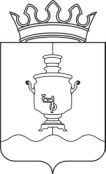 АДМИНИСТРАЦИЯ КЛЮЧЕВСКОГО СЕЛЬСКОГО ПОСЕЛЕНИЯСУКСУНСКОГО МУНИЦИПАЛЬНОГО РАЙОНАПЕРМСКОГО КРАЯП О С Т А Н О В Л Е Н И Е                    29.06.2017 г.                                                                                 № 123аО внесении измененийв муниципальную программу «Культура Ключевского сельского поселения»С целью повышения эффективности реализации муниципальной программы «Культура Ключевского сельского поселения»,     ПОСТАНОВЛЯЮ:      1. Утвердить прилагаемые изменения, которые вносятся в муниципальную программу «Культура Ключевского сельского поселения», утвержденную постановлением Администрации Ключевского сельского поселения от 20.12.2016г. № 327 «Об утверждении муниципальной программы «Культура Ключевского сельского поселения».          2. Настоящее Постановление вступает в силу с момента его размещения на              сайте Ключевского сельского поселения.3. Контроль за исполнением настоящего Постановления оставляю за собой.      Глава Администрации                                                                    А.П.МалафеевУТВЕРЖДЕНЫ постановлением Администрации Ключевского сельского поселенияот 29.06.2017 г. № 123а Изменения, которые вносятся в муниципальную программу  «Культура Ключевского сельского поселения», утвержденную постановлением Администрации Ключевского сельского поселения от 20.12.2016г. № 327 «Об утверждении муниципальной программы «Культура Ключевского сельского поселения» (далее - Программа)В Паспорте Программы  позицию: «изложить в следующей редакции:Раздел 9 изложить в следующей редакции:     «9. Информация по ресурсному обеспечению муниципальной программы      Общий объем средств на реализацию муниципальной программы за счет бюджета Ключевского сельского поселения –  19 901,1тыс. рублей. В том числе по годам:             2017 – 6 461,8 тыс. руб.;             2018 – 6 710,0 тыс. руб.;             2019 – 6 710,0 тыс. руб.       Информация о сводных финансовых затратах, исполнителях и источниках финансирования программы по годам ее реализации приведена в приложениях 3, 4, 5,6,7,8 к данной программе.        Объем финансового обеспечения на реализацию программы подлежит ежегодному уточнению при формировании проектов соответствующих бюджетов на очередной финансовый год и плановый период.».Приложение 1,3,4,5,6,7,8 изложить в редакции согласно приложениям 1,2,3,4,5,6,7 к настоящим изменениям.Приложение 1 к изменениям которые вносятся в муниципальную программу  «Культура Ключевского сельского поселения», утвержденную постановлением Администрации Ключевского сельского поселения от 20.12.2016г. № 327 «Об утверждении муниципальной программы «Культура Ключевского сельского поселения»«Приложение 1к муниципальной программе Ключевского сельского поселения «Культура Ключевского сельского поселения»Перечень мероприятий муниципальной программы Ключевского сельского поселенияПриложение 2 к изменениям которые вносятся в муниципальную программу  «Культура Ключевского сельского поселения», утвержденную постановлением Администрации Ключевского сельского поселения от 20.12.2016г. № 327 «Об утверждении муниципальной программы «Культура Ключевского сельского поселения»«Приложение 3к муниципальной программе Ключевского сельского поселения «Культура Ключевского сельского поселения»Финансовое обеспечение реализации муниципальной программымуниципального образования за счет средств местного бюджетаПриложение 3 к изменениям которые вносятся в муниципальную программу  «Культура Ключевского сельского поселения», утвержденную постановлением Администрации Ключевского сельского поселения от 20.12.2016г. № 327 «Об утверждении муниципальной программы «Культура Ключевского сельского поселения»«Приложение 4к муниципальной программе Ключевского сельского поселения «Культура Ключевского сельского поселения»Финансовое обеспечение реализации муниципальной программымуниципального образования за счет средств бюджета районаПриложение 4 к изменениям которые вносятся в муниципальную программу  «Культура Ключевского сельского поселения», утвержденную постановлением Администрации Ключевского сельского поселения от 20.12.2016г. № 327 «Об утверждении муниципальной программы «Культура Ключевского сельского поселения»«Приложение 5к муниципальной программе Ключевского сельского поселения «Культура Ключевского сельского поселения»Финансовое обеспечение реализации муниципальной программыКлючевского сельского поселенияза счет средств бюджета Пермского краяПриложение 5 к изменениям которые вносятся в муниципальную программу  «Культура Ключевского сельского поселения», утвержденную постановлением Администрации Ключевского сельского поселения от 20.12.2016г. № 327 «Об утверждении муниципальной программы «Культура Ключевского сельского поселения»«Приложение 6к муниципальной программе Ключевского сельского поселения «Культура Ключевского сельского поселения»Финансовое обеспечение реализации муниципальной программымуниципального образования за счет средств федерального бюджетаПриложение 6 к изменениям которые вносятся в муниципальную программу  «Культура Ключевского сельского поселения», утвержденную постановлением Администрации Ключевского сельского поселения от 20.12.2016г. № 327 «Об утверждении муниципальной программы «Культура Ключевского сельского поселения»«Приложение 7к муниципальной программе Ключевского сельского поселения «Культура Ключевского сельского поселения»Финансовое обеспечение реализации муниципальной программыКлючевского сельского поселенияза счет внебюджетных источников финансированияПриложение 7 к изменениям которые вносятся в муниципальную программу  «Культура Ключевского сельского поселения», утвержденную постановлением Администрации Ключевского сельского поселения от 20.12.2016г. № 327 «Об утверждении муниципальной программы «Культура Ключевского сельского поселения»«Приложение 8к муниципальной программе Ключевского сельского поселения «Культура Ключевского сельского поселения»Финансовое обеспечение реализации муниципальной программыКлючевского сельского поселенияза счет всех источников финансированияОбъемы и источники финансирования программыИсточники финансированияРасходы (тыс. руб.)Расходы (тыс. руб.)Расходы (тыс. руб.)Расходы (тыс. руб.)Объемы и источники финансирования программыИсточники финансирования201720182019ИтогоОбъемы и источники финансирования программыВсего, в том числе:6 699,46 849,46 849,420 398,2Объемы и источники финансирования программыБюджет муниципального образования6 560,06 710,06 710,019 980,0Объемы и источники финансирования программыБюджет районаОбъемы и источники финансирования программыКраевой бюджет139,4139,4139,4418,2Объемы и источники финансирования программыФедеральный бюджетОбъемы и источники финансирования программыВнебюджетные источникиОбъемы и источники финансирования программыИсточники финансированияРасходы (тыс. руб.)Расходы (тыс. руб.)Расходы (тыс. руб.)Расходы (тыс. руб.)Объемы и источники финансирования программыИсточники финансирования201720182019ИтогоОбъемы и источники финансирования программыВсего, в том числе:8 448,86 849,46 849,422 166,9Объемы и источники финансирования программыБюджет муниципального образования6 461,86 710,06 710,019 901,1Объемы и источники финансирования программыБюджет районаОбъемы и источники финансирования программыКраевой бюджет1 790,4139,4139,42 069,2Объемы и источники финансирования программыФедеральный бюджетОбъемы и источники финансирования программыВнебюджетные источники196,60,00,0196,6№ п/пНаименование подпрограммы, основного мероприятия, мероприятияНаименование подпрограммы, основного мероприятия, мероприятияОтветственный исполнитель, соисполнители, участникиОтветственный исполнитель, соисполнители, участникиОтветственный исполнитель, соисполнители, участникиСрокСрокОжидаемый непосредственный результат (краткое описание)№ п/пНаименование подпрограммы, основного мероприятия, мероприятияНаименование подпрограммы, основного мероприятия, мероприятияОтветственный исполнитель, соисполнители, участникиОтветственный исполнитель, соисполнители, участникиОтветственный исполнитель, соисполнители, участникиначала реализацииокончания реализацииОжидаемый непосредственный результат (краткое описание)1223334561Подпрограмма 1 «Развитие сферы культуры»Подпрограмма 1 «Развитие сферы культуры»Подпрограмма 1 «Развитие сферы культуры»Подпрограмма 1 «Развитие сферы культуры»Подпрограмма 1 «Развитие сферы культуры»Подпрограмма 1 «Развитие сферы культуры»Подпрограмма 1 «Развитие сферы культуры»Подпрограмма 1 «Развитие сферы культуры»1.1Основное мероприятие 1Организация и проведение  культурно-досуговых мероприятийОсновное мероприятие 1Организация и проведение  культурно-досуговых мероприятийОсновное мероприятие 1Организация и проведение  культурно-досуговых мероприятийОсновное мероприятие 1Организация и проведение  культурно-досуговых мероприятийОсновное мероприятие 1Организация и проведение  культурно-досуговых мероприятийЯнварь 2017Декабрь 20191.1.1Мероприятие 1Организация и проведение  культурно-досуговых мероприятии на территории поселенияМУК «Тисовский ИДЦ»МУК «Тисовский ИДЦ»МУК «Тисовский ИДЦ»МУК «Тисовский ИДЦ»январь 2017декабрь 2019Создание условий для удовлетворения потребностей населения в культурно-досуговой деятельности, расширение возможностей для духовного развития1.1.2Мероприятие 2Проекты инициативного бюджетированияАдминистрация Ключевского сельского поселения МУК «Тисовский ИДЦ»Администрация Ключевского сельского поселения МУК «Тисовский ИДЦ»Администрация Ключевского сельского поселения МУК «Тисовский ИДЦ»Администрация Ключевского сельского поселения МУК «Тисовский ИДЦ»январь 2017декабрь 2017Координационно-методическая деятельность1.1.3Мероприятие 3Софинансирование проектов инициативного бюджетированияАдминистрация Ключевского сельского поселения МУК «Тисовский ИДЦ»Администрация Ключевского сельского поселения МУК «Тисовский ИДЦ»Администрация Ключевского сельского поселения МУК «Тисовский ИДЦ»Администрация Ключевского сельского поселения МУК «Тисовский ИДЦ»январь 2017декабрь 2017Координационно-методическая деятельность2Подпрограмма 2 «Библиотечное обслуживание населения»Подпрограмма 2 «Библиотечное обслуживание населения»Подпрограмма 2 «Библиотечное обслуживание населения»Подпрограмма 2 «Библиотечное обслуживание населения»Подпрограмма 2 «Библиотечное обслуживание населения»Подпрограмма 2 «Библиотечное обслуживание населения»Подпрограмма 2 «Библиотечное обслуживание населения»Подпрограмма 2 «Библиотечное обслуживание населения»2.1Основное мероприятие 1Организация информационно - библиотечного обслуживания населенияОсновное мероприятие 1Организация информационно - библиотечного обслуживания населенияОсновное мероприятие 1Организация информационно - библиотечного обслуживания населенияОсновное мероприятие 1Организация информационно - библиотечного обслуживания населенияОсновное мероприятие 1Организация информационно - библиотечного обслуживания населенияЯнварь 2017Декабрь 20192.1.1Мероприятие 1Организация информационно - библиотечного обслуживания населения.Мероприятие 1Организация информационно - библиотечного обслуживания населения.Мероприятие 1Организация информационно - библиотечного обслуживания населения.МУК «Тисовский ИДЦ»МУК «Тисовский ИДЦ»январь 2017декабрь 2019Обеспечение деятельности учреждения, достижение целевых показателей работы учреждения3Подпрограмма 3 «Прочие мероприятия в области культуры»Подпрограмма 3 «Прочие мероприятия в области культуры»Подпрограмма 3 «Прочие мероприятия в области культуры»Подпрограмма 3 «Прочие мероприятия в области культуры»Подпрограмма 3 «Прочие мероприятия в области культуры»Подпрограмма 3 «Прочие мероприятия в области культуры»Подпрограмма 3 «Прочие мероприятия в области культуры»Подпрограмма 3 «Прочие мероприятия в области культуры»3.1Основное мероприятие 1Предоставление мер социальной поддержки отдельным категориям граждан, работающим в государственных и муниципальных организациях Пермского края и проживающим в сельской местности и поселках городского типа (рабочих поселках), по оплате жилого помещения и коммунальных услугОсновное мероприятие 1Предоставление мер социальной поддержки отдельным категориям граждан, работающим в государственных и муниципальных организациях Пермского края и проживающим в сельской местности и поселках городского типа (рабочих поселках), по оплате жилого помещения и коммунальных услугОсновное мероприятие 1Предоставление мер социальной поддержки отдельным категориям граждан, работающим в государственных и муниципальных организациях Пермского края и проживающим в сельской местности и поселках городского типа (рабочих поселках), по оплате жилого помещения и коммунальных услугОсновное мероприятие 1Предоставление мер социальной поддержки отдельным категориям граждан, работающим в государственных и муниципальных организациях Пермского края и проживающим в сельской местности и поселках городского типа (рабочих поселках), по оплате жилого помещения и коммунальных услугОсновное мероприятие 1Предоставление мер социальной поддержки отдельным категориям граждан, работающим в государственных и муниципальных организациях Пермского края и проживающим в сельской местности и поселках городского типа (рабочих поселках), по оплате жилого помещения и коммунальных услугЯнварь 2017Декабрь 20193.1.1Мероприятие 1Предоставление мер социальной поддержки отдельным категориям граждан, работающим в государственных и муниципальных организациях Пермского края и проживающим в сельской местности и поселках городского типа (рабочих поселках), по оплате жилого помещения и коммунальных услуг.Мероприятие 1Предоставление мер социальной поддержки отдельным категориям граждан, работающим в государственных и муниципальных организациях Пермского края и проживающим в сельской местности и поселках городского типа (рабочих поселках), по оплате жилого помещения и коммунальных услуг.Мероприятие 1Предоставление мер социальной поддержки отдельным категориям граждан, работающим в государственных и муниципальных организациях Пермского края и проживающим в сельской местности и поселках городского типа (рабочих поселках), по оплате жилого помещения и коммунальных услуг.Мероприятие 1Предоставление мер социальной поддержки отдельным категориям граждан, работающим в государственных и муниципальных организациях Пермского края и проживающим в сельской местности и поселках городского типа (рабочих поселках), по оплате жилого помещения и коммунальных услуг.МУК «Тисовский ИДЦ»январь 2017декабрь 2019Возмещение денежных средств за оплату жилого помещения и коммунальных услуг отдельным категориям граждан, работающим в муниципальных организациях4.Подпрограмма 4  «Поддержка общественных ветеранских организаций»Подпрограмма 4  «Поддержка общественных ветеранских организаций»Подпрограмма 4  «Поддержка общественных ветеранских организаций»Подпрограмма 4  «Поддержка общественных ветеранских организаций»Подпрограмма 4  «Поддержка общественных ветеранских организаций»Подпрограмма 4  «Поддержка общественных ветеранских организаций»Подпрограмма 4  «Поддержка общественных ветеранских организаций»Подпрограмма 4  «Поддержка общественных ветеранских организаций»4.1Основное мероприятие 1Оказание содействия общественным объединениям ветеранов и пенсионеров Основное мероприятие 1Оказание содействия общественным объединениям ветеранов и пенсионеров Основное мероприятие 1Оказание содействия общественным объединениям ветеранов и пенсионеров Основное мероприятие 1Оказание содействия общественным объединениям ветеранов и пенсионеров Основное мероприятие 1Оказание содействия общественным объединениям ветеранов и пенсионеров январь 2017декабрь 20194.1.1Мероприятие 1 Поддержка деятельности и содействие Советам ветеранов Ключевского сельского поселенияМероприятие 1 Поддержка деятельности и содействие Советам ветеранов Ключевского сельского поселенияМероприятие 1 Поддержка деятельности и содействие Советам ветеранов Ключевского сельского поселенияМУК «Тисовский ИДЦ», МУ «Тисовская сельская библиотека», Совет ветерановМУК «Тисовский ИДЦ», МУ «Тисовская сельская библиотека», Совет ветерановЯнварь 2017Декабрь 2019Повышение уровня социальной адаптации людей старшего возраста и упрочнение социальных связей4.1.2Мероприятие 2 Изготовление полиграфической продукции (Книга «Мой присылвенский край», с. Торговище)Мероприятие 2 Изготовление полиграфической продукции (Книга «Мой присылвенский край», с. Торговище)Мероприятие 2 Изготовление полиграфической продукции (Книга «Мой присылвенский край», с. Торговище)МУК «Тисовский ИДЦ», МУ «Тисовская сельская библиотека», Совет ветерановМУК «Тисовский ИДЦ», МУ «Тисовская сельская библиотека», Совет ветерановЯнварь 2017Декабрь 2017Наименование муниципальной программы, подпрограммы, основного мероприятия, мероприятияОтветственный исполнитель, соисполнители, участники (ГРБС)Код бюджетной классификацииКод бюджетной классификацииКод бюджетной классификацииРасходы <1>, тыс. руб.Расходы <1>, тыс. руб.Расходы <1>, тыс. руб.Наименование муниципальной программы, подпрограммы, основного мероприятия, мероприятияОтветственный исполнитель, соисполнители, участники (ГРБС)ГРБСРз ПрЦСР20172018201912345789Муниципальная программа  «Культура Ключевского сельского поселения»всего495080101000000006461,86710,06710,0Муниципальная программа  «Культура Ключевского сельского поселения»МУК «Тисовский ИДЦ»495080101000000004911,84910,04910,0Муниципальная программа  «Культура Ключевского сельского поселения»МУ «Тисовская сельская библиотека»495080101000000001550,01800,01800,0Подпрограмма 1. Развитие сферы культурыМУК «Тисовский ИДЦ495080101100000004861,84860,04860,0Основное мероприятие 1.1 Организация и проведение  культурно-досуговых мероприятийМУК «Тисовский ИДЦ»495080101101000004861,84860,04860,0Мероприятие 1.1.1. Организация и проведение культурно-досуговых мероприятийМУК «Тисовский ИДЦ»4950801011012А0104860,04860,04860,0Мероприятие 1.1.2. Проекты инициативного бюджетированияМУК «Тисовский ИДЦ»495080101101SP1301,80,00,0Мероприятие 1.1.3. «Софинасирование проектов инициативного бюджетирования»МУК «Тисовский ИДЦ»ХХХ0,00,00,0Подпрограмма 2 «Библиотечное обслуживание населения»  МУ «Тисовская сельская библиотека»495080101200000001550,01800,01800,0Основное мероприятие 2.1. Организация информационно  библиотечного обслуживания населенияМУ «Тисовская сельская библиотека»495080101201000001550,01800,01800,0Мероприятие 2.1.1. Организация информационно-библиотечного обслуживания населенияМУ «Тисовская сельская библиотека»4950801012012А0201550,01800,01800,0Подпрограмма 3 «Прочие мероприятия в области культуры»МУК «Тисовский ИДЦ»                               МУ «Тисовская сельская библиотека»ХХХ0,00,00,0Основное мероприятие 1.1 Предоставление мер социальной поддержки отдельным категориям граждан, работающим в государственных и муниципальных организациях Пермского края и проживающим в сельской местности и поселках городского типа (рабочих поселках), по оплате жилого помещения и коммунальных услугМУК «Тисовский ИДЦ»                               МУ «Тисовская сельская библиотека»ХХХ0,00,00,0Подпрограмма 4 «Поддержка общественных ветеранских организаций». МУК «Тисовский ИДЦ» МУ «Тисовская сельская библиотека»Советы ветеранов Ключевского сельского поселения                              4950801014000000050,050,050,0Основное мероприятие 4.1.«Оказание содействия общественным объединениям ветеранов и пенсионеров» МУК «Тисовский ИДЦ»МУ «Тисовская сельская библиотека»Советы ветеранов4950801014010000050,050,050,0Мероприятие 4.1.1. Поддержка деятельности и содействие Советам ветеранов Ключевского сельского поселения»МУК «Тисовский ИДЦ»МУ «Тисовская сельская библиотека»Советы ветеранов4950801014012А03050,050,050,0 Мероприятие 4.1.2Изготовление полиграфической продукции (Книга «Мой присылвенский край», с. Торговище) МУК «Тисовский ИДЦ»МУ «Тисовская сельская библиотека»Советы ветерановХХХ0,00,00,0Наименование муниципальной программы, подпрограммы, основного мероприятия, мероприятияОтветственный исполнитель, соисполнители, участники (ГРБС)Код бюджетной классификацииКод бюджетной классификацииКод бюджетной классификацииРасходы <1>, тыс. руб.Расходы <1>, тыс. руб.Расходы <1>, тыс. руб.Наименование муниципальной программы, подпрограммы, основного мероприятия, мероприятияОтветственный исполнитель, соисполнители, участники (ГРБС)ГРБСРз ПрЦСР20172018201912345789Муниципальная программа  всегоХХХ0,00,00,0Наименование муниципальной программы, подпрограммы, основного мероприятия, мероприятияОтветственный исполнитель, соисполнители, участники (ГРБС)Код бюджетной классификацииКод бюджетной классификацииКод бюджетной классификацииРасходы <1>, тыс. руб.Расходы <1>, тыс. руб.Расходы <1>, тыс. руб.Наименование муниципальной программы, подпрограммы, основного мероприятия, мероприятияОтветственный исполнитель, соисполнители, участники (ГРБС)ГРБСРз ПрЦСР20172018201912345789Муниципальная программа  Культура Ключевского сельского поселениявсего4950801 100301000000001790,4139,4139,4Муниципальная программа  Культура Ключевского сельского поселенияМУК «Тисовский ИДЦ»4950801 100301000000001730,479,479,4Муниципальная программа  Культура Ключевского сельского поселенияМУ «Тисовская сельская библиотека»4950801 1003010000000060,060,060,0Подпрограмма 1. Развитие сферы культурыМУК «Тисовский ИДЦ495080101100000001651,00,00,0Основное мероприятие 1.1 Организация и проведение  культурно-досуговых мероприятийМУК «Тисовский ИДЦ»495080101101000001651,00,00,0Мероприятие 1.1.1. Организация и проведение культурно-досуговых мероприятийМУК «Тисовский ИДЦ»ХХХ0,00,00,0Мероприятие 1.1.2. Проекты инициативного бюджетированияМУК «Тисовский ИДЦ»ХХХ0,00,00,0Мероприятие 1.1.3. «Софинасирование проектов инициативного бюджетирования»МУК «Тисовский ИДЦ»4950801011012Р1301651,00,00,0Подпрограмма 2 «Библиотечное обслуживание населения»  МУ «Тисовская сельская библиотека»ХХХ0,00,00,0Основное мероприятие 2.1. Организация информационно  библиотечного обслуживания населенияМУ «Тисовская сельская библиотека»ХХХ0,00,00,0Мероприятие 2.1.1. Организация информационно-библиотечного обслуживания населенияМУ «Тисовская сельская библиотека»ХХХ0,00,00,0Подпрограмма 3 «Прочие мероприятия в области культуры»МУК «Тисовский ИДЦ»                               МУ «Тисовская сельская библиотека»4951003013012С020139,4139,4139,4Основное мероприятие 1.1 Предоставление мер социальной поддержки отдельным категориям граждан, работающим в государственных и муниципальных организациях Пермского края и проживающим в сельской местности и поселках городского типа (рабочих поселках), по оплате жилого помещения и коммунальных услугМУК «Тисовский ИДЦ»                               МУ «Тисовская сельская библиотека»4951003013012С020139,4139,4139,4Подпрограмма 4 «Поддержка общественных ветеранских организаций». МУК «Тисовский ИДЦ» МУ «Тисовская сельская библиотека»Советы ветеранов Ключевского сельского поселения                              ХХХ0,00,00,0Основное мероприятие 4.1.«Оказание содействия общественным объединениям ветеранов и пенсионеров» МУК «Тисовский ИДЦ»МУ «Тисовская сельская библиотека»Советы ветерановХХХ0,00,00,0Мероприятие 4.1.1. Поддержка деятельности и содействие Советам ветеранов Ключевского сельского поселения»МУК «Тисовский ИДЦ»МУ «Тисовская сельская библиотека»Советы ветерановХХХ0,00,00,0 Мероприятие 4.1.2Изготовление полиграфической продукции (Книга «Мой присылвенский край», с. Торговище) МУК «Тисовский ИДЦ»МУ «Тисовская сельская библиотека»Советы ветерановХХХ0,00,00,0Наименование муниципальной программы, подпрограммы, основного мероприятия, мероприятияОтветственный исполнитель, соисполнители, участники (ГРБС)Код бюджетной классификацииКод бюджетной классификацииКод бюджетной классификацииРасходы <1>, тыс. руб.Расходы <1>, тыс. руб.Расходы <1>, тыс. руб.Наименование муниципальной программы, подпрограммы, основного мероприятия, мероприятияОтветственный исполнитель, соисполнители, участники (ГРБС)ГРБСРз ПрЦСР20172018201912345789Муниципальная программа  всегоХХХ0,00,00,0Наименование муниципальной программы, подпрограммы, основного мероприятия, мероприятияОтветственный исполнитель, соисполнители, участники (ГРБС)Код бюджетной классификацииКод бюджетной классификацииКод бюджетной классификацииРасходы <1>, тыс. руб.Расходы <1>, тыс. руб.Расходы <1>, тыс. руб.Наименование муниципальной программы, подпрограммы, основного мероприятия, мероприятияОтветственный исполнитель, соисполнители, участники (ГРБС)ГРБСРз ПрЦСР20172018201912345789Муниципальная программа  Культура Ключевского сельского поселениявсего49508010100000000196,60,00,0Муниципальная программа  Культура Ключевского сельского поселенияМУК «Тисовский ИДЦ»49508010100000000196,60,00,0Муниципальная программа  Культура Ключевского сельского поселенияМУ «Тисовская сельская библиотека»ХХХ0,00,00,0Подпрограмма 1. Развитие сферы культурыМУК «Тисовский ИДЦ49508010110000000181,60,00,0Основное мероприятие 1.1 Организация и проведение  культурно-досуговых мероприятийМУК «Тисовский ИДЦ»49508010110100000181,60,00,0Мероприятие 1.1.1. Организация и проведение культурно-досуговых мероприятийМУК «Тисовский ИДЦ»ХХХ0,00,00,0Мероприятие 1.1.2. Проекты инициативного бюджетированияМУК «Тисовский ИДЦ»495080101101SP130181,60,00,0Мероприятие 1.1.3. «Софинасирование проектов инициативного бюджетирования»МУК «Тисовский ИДЦ»ХХХ0,00,00,0Подпрограмма 2 «Библиотечное обслуживание населения»  МУ «Тисовская сельская библиотека»ХХХ0,00,00,0Основное мероприятие 2.1. Организация информационно  библиотечного обслуживания населенияМУ «Тисовская сельская библиотека»ХХХ0,00,00,0Мероприятие 2.1.1. Организация информационно-библиотечного обслуживания населенияМУ «Тисовская сельская библиотека»ХХХ0,00,00,0Подпрограмма 3 «Прочие мероприятия в области культуры»МУК «Тисовский ИДЦ»                               МУ «Тисовская сельская библиотека»ХХХ0,00,00,0Основное мероприятие 1.1 Предоставление мер социальной поддержки отдельным категориям граждан, работающим в государственных и муниципальных организациях Пермского края и проживающим в сельской местности и поселках городского типа (рабочих поселках), по оплате жилого помещения и коммунальных услугМУК «Тисовский ИДЦ»                               МУ «Тисовская сельская библиотека»ХХХ0,00,00,0Подпрограмма 4 «Поддержка общественных ветеранских организаций». МУК «Тисовский ИДЦ» МУ «Тисовская сельская библиотека»Советы ветеранов Ключевского сельского поселения                              4950801014000000015,00,00,0Основное мероприятие 4.1.«Оказание содействия общественным объединениям ветеранов и пенсионеров» МУК «Тисовский ИДЦ»МУ «Тисовская сельская библиотека»Советы ветеранов4950801014010000015,00,00,0Мероприятие 4.1.1. Поддержка деятельности и содействие Советам ветеранов Ключевского сельского поселения»МУК «Тисовский ИДЦ»МУ «Тисовская сельская библиотека»Советы ветерановХХХ0,00,00,0 Мероприятие 4.1.2Изготовление полиграфической продукции (Книга «Мой присылвенский край», с. Торговище) МУК «Тисовский ИДЦ»МУ «Тисовская сельская библиотека»Советы ветеранов4950801014012А04015,00,00,0Наименование муниципальной программы, подпрограммы, основного мероприятия, мероприятияОтветственный исполнитель, соисполнители, участники (ГРБС)Код бюджетной классификацииКод бюджетной классификацииКод бюджетной классификацииРасходы <1>, тыс. руб.Расходы <1>, тыс. руб.Расходы <1>, тыс. руб.Наименование муниципальной программы, подпрограммы, основного мероприятия, мероприятияОтветственный исполнитель, соисполнители, участники (ГРБС)ГРБСРз ПрЦСР20172018201912345789Муниципальная программа  «Культура Ключевского сельского поселения»всего4950801100301000000008448,86849,46849,4Муниципальная программа  «Культура Ключевского сельского поселения»МУК «Тисовский ИДЦ»4950801100301000000006838,84989,64989,6Муниципальная программа  «Культура Ключевского сельского поселения»МУ «Тисовская сельская библиотека»4950801100301000000001610,01860,01860,0Подпрограмма 1. Развитие сферы культурыМУК «Тисовский ИДЦ495080101101000006512,84860,04860,0Основное мероприятие 1.1 Организация и проведение  культурно-досуговых мероприятийМУК «Тисовский ИДЦ»4950801011012А0106694,44860,04860,0Мероприятие 1.1.1. Организация и проведение культурно-досуговых мероприятийМУК «Тисовский ИДЦ»4950801011012А0104860,04860,04860,0Мероприятие 1.1.2. Проекты инициативного бюджетированияМУК «Тисовский ИДЦ»495080101101SP130183,40,00,0Мероприятие 1.1.3. «Софинасирование проектов инициативного бюджетирования»МУК «Тисовский ИДЦ»4950801011012Р1301651,00,00,0Подпрограмма 2 «Библиотечное обслуживание населения»  МУ «Тисовская сельская библиотека»495080101200000001550,01800,01800,0Основное мероприятие 2.1. Организация информационно  библиотечного обслуживания населенияМУ «Тисовская сельская библиотека»495080101201000001550,01800,01800,0Мероприятие 2.1.1. Организация информационно-библиотечного обслуживания населенияМУ «Тисовская сельская библиотека»4950801012012А0201550,01800,01800,0Подпрограмма 3 «Прочие мероприятия в области культуры»МУК «Тисовский ИДЦ»                               МУ «Тисовская сельская библиотека»4950801013012С020139,4139,4139,4Основное мероприятие 1.1 Предоставление мер социальной поддержки отдельным категориям граждан, работающим в государственных и муниципальных организациях Пермского края и проживающим в сельской местности и поселках городского типа (рабочих поселках), по оплате жилого помещения и коммунальных услугМУК «Тисовский ИДЦ»                               МУ «Тисовская сельская библиотека»4950801013012С020139,4139,4139,4Подпрограмма 4 «Поддержка общественных ветеранских организаций». МУК «Тисовский ИДЦ» МУ «Тисовская сельская библиотека»Советы ветеранов Ключевского сельского поселения                              4950801014000000065,050,050,0Основное мероприятие 4.1.«Оказание содействия общественным объединениям ветеранов и пенсионеров» МУК «Тисовский ИДЦ»МУ «Тисовская сельская библиотека»Советы ветеранов4950801014010000065,050,050,0Мероприятие 4.1.1. Поддержка деятельности и содействие Советам ветеранов Ключевского сельского поселения»МУК «Тисовский ИДЦ»МУ «Тисовская сельская библиотека»Советы ветеранов4950801014012А03050,050,050,0 Мероприятие 4.1.2Изготовление полиграфической продукции (Книга «Мой присылвенский край», с. Торговище) МУК «Тисовский ИДЦ»МУ «Тисовская сельская библиотека»Советы ветеранов4950801014012А04015,00,00,0